INDICAÇÃO Nº 2303/2021Excelentíssimo Senhor PresidenteEmenta: Revitalização na sinalização de solo da Rua Antônio Felamingo – Macuco.INDICAMOS a Excelentíssima Prefeita Municipal de Valinhos, Senhora Lucimara Godoy Vilas Boas, obedecendo aos termos regimentais vigentes, dentro das formalidades legais e ouvido o esclarecido Plenário, que proceda a estudos e tome as legais e cabíveis providências, objetivando-se a revitalização na sinalização de solo na Rua Antônio Felamingo – Macuco.JUSTIFICAVACondutores que transitam diariamente pediram melhorias, visto que a sinalização existente no local esta apagada devido ao desgaste causado pelo trânsito constante de veículos em especial os caminhões, dificultando o tráfego, podendo até causar acidentes pela falta de demarcação no solo..Anexo, foto.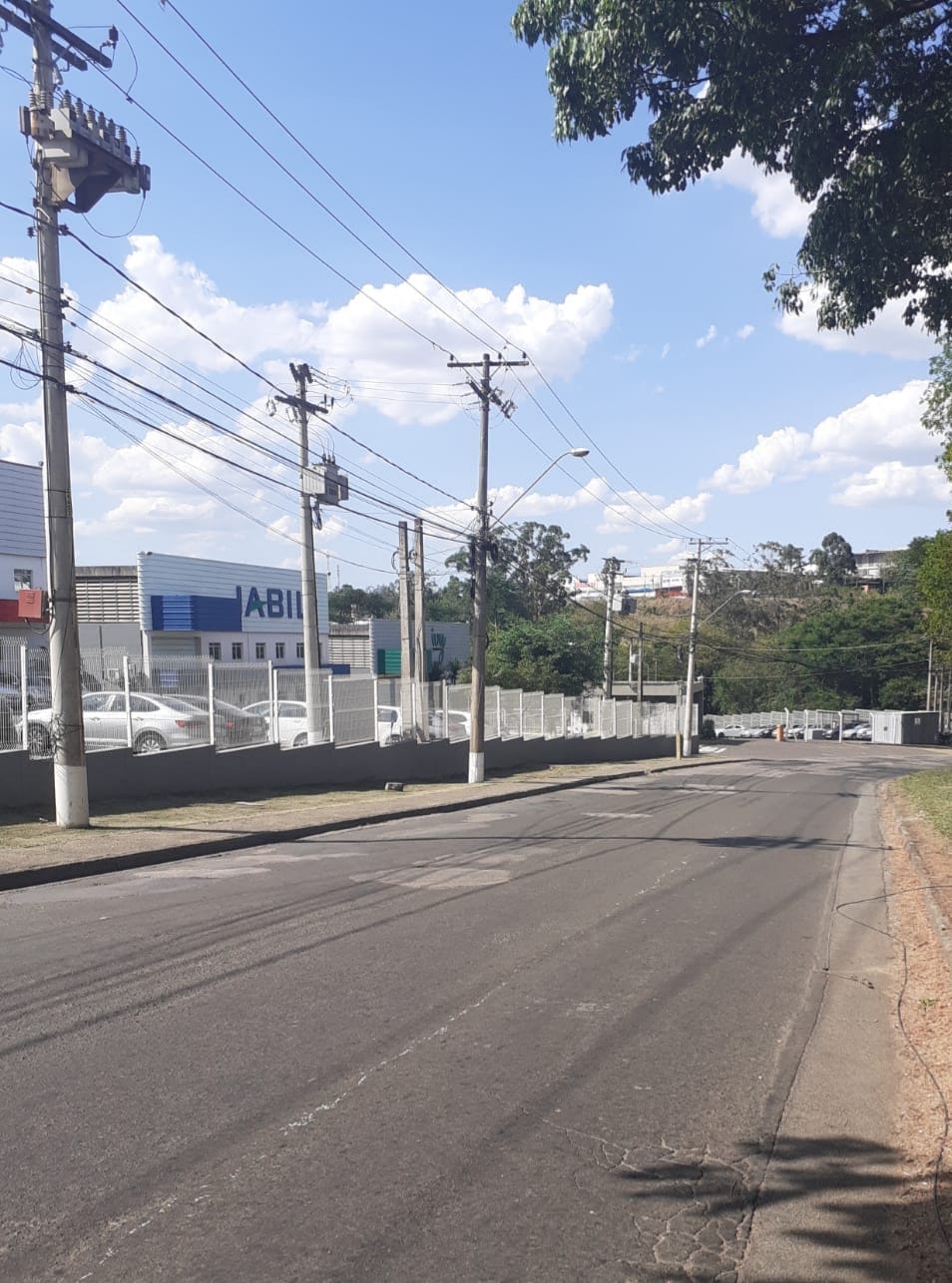 Diante do exposto, solicitamos a Senhora Prefeita Municipal, que estude com atenção esta nossa proposição e que na medida do possível procure atendê-la.Valinhos 22 de novembro de 2021______________________FÁBIO DAMASCENOVereador